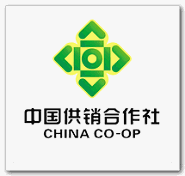 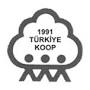 TÜRKİYE KOOP, Çin Tedarik ve Pazarlama Kooperatifleri Ulusal Federasyonu üst düzey yöneticileri ile dışalım-dışsatım kapasitesi olan Türk Kooperatiflerinin yöneticilerini bir araya getiriyor.10 Eylül 2015 tarihinde Ankara’da yapılacak toplantıya Çin Kooperatifleri Ulusal Federasyonu Başkanı Bayan Wang Xia ile birlikte 7 üst düzey yöneticisi katılacak. TÜRKİYE KOOP Başkanı Niksarlı bu toplantıya, Çin’e yüklü miktarda mal satabilecek ve Çin’den mal alabilecek kooperatif birliklerinin üst düzey yöneticilerini davet ediyor.Geçtiğimiz yıl Çin Tedarik ve Pazarlama Kooperatifleri Ulusal Federasyonu’nun davetlisi olarak Çin Halk Cumhuriyetine giden Genel Başkan Muammer Niksarlı Başkanlığındaki 13 kişilik TÜRKİYE KOOP heyeti, Çin tarafı ile bir çerçeve protokolü imzalamıştı. Bu protokol çerçevesinde 9-13 Eylül tarihleri arasında Türkiye’yi ziyaret edecek olan en üst düzey Çin heyeti, 10 Eylül tarihinde dış alım-dış satım kapasitesi olan kooperatif birliklerinin üst düzey yöneticileri ile Ankara’da bir toplantı yapacak. Toplantıya katılacak üst düzey kooperatif ve birlik yöneticileri toplantı sırasında sergilenmek üzere dış satıma uygun, markalı ve kalitesi belgelenmiş ürünlerinden örnekler getirecekler.Toplantıya davet edilecek kooperatif üst düzey yöneticilerine davetiyeleri en kısa zamanda gönderilecek.Bu program çerçevesinde 11 Eylül 2015 tarihinde Pankobirlik, Konya-Çumra ve diğer Üretim Tesislerinin incelemelerde bulunacaklardır.Toplantını ayrıntıları hakkında bilgi almak isteyenler TÜRKİYE KOOP Uluslararası İlişkiler Koordinatörü Prof. Hüseyin Polat(0532 792 90 11 & tmkb@tmkb.org.tr) ile temas kurabilirler. 